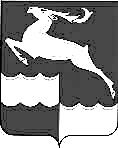 РОССИЙСКАЯ ФЕДЕРАЦИЯКРАСНОЯРСКИЙ КРАЙ КЕЖЕМСКИЙ РАЙОННЕДОКУРСКИЙ СЕЛЬСКИЙ СОВЕТ ДЕПУТАТОВРЕШЕНИЕ21 августа 2015                              п. Недокура                                     № 66-301рОб отмене решения  от 23.07.2015 № 65-296 «О внесении изменений и дополнений в Устав  Недокурского сельсовета»Рассмотрев заключение   Управления Министерства юстиции Российской Федерации по Красноярскому краю об отказе в государственной регистрации , руководствуясь статьями 21,59,61 Устава Недокурского сельсовета , Недокурский сельский Совет РЕШИЛ:	1. Отменить решение  Недокурского сельского Совета  от 23.07.2015 № 65-296 «О внесении изменений и дополнений в Устав  Недокурского сельсовета».	2.Решение вступает в силу с момента опубликования в периодическом издании «Недокурская Газета» и подлежит размещению на официальном сайте администрации сельсовета в сети Интернет.	3.Контроль за  исполнением возложить на постоянную комиссию  планово-бюджетную по торговли, народному образованию и правопорядку (Максимович Т.М.)Председатель сельского Совета,Глава сельсовета                                             О.Н.Башкирова